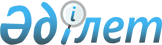 Балқаш ауданы бойынша қоғамдық жұмыстарды ұйымдастыру туралы
					
			Күшін жойған
			
			
		
					Алматы облысы Балқаш ауданы әкімдігінің 2014 жылғы 12 желтоқсандағы №194 қаулысы. Алматы облысының Әділет департаментімен 2015 жылы 14 қаңтарда № 2999 болып тіркелді. Күші жойылды - Алматы облысы Балқаш ауданы әкімдігінің 2024 жылғы 30 қаңтардағы № 25 қаулысымен
      Ескерту. Күші жойылды - Алматы облысы Балқаш ауданы әкімдігінің 30.01.2024 № 25 қаулысымен (алғашқы ресми жарияланған күнінен кейiн күнтiзбелiк он күн өткен соң қолданысқа енгізіледі).
      РҚАО ескертпесі.
      Құжаттың мәтінінде түпнұсқасының пунктуациясы мен орфографиясы сақталған.
      "Халықты жұмыспен қамту туралы" 2001 жылғы 23 қаңтардағы Қазақстан Республикасы Заңының 7-бабының  5) тармақшасына, 20-бабының 5-тармағының  2) тармақшасына және "Халықты жұмыспен қамту туралы" Қазақстан Республикасының 2001 жылғы 23 қаңтардағы Заңын іске асыру жөніндегі шаралар туралы" 2001 жылғы 19 маусымдағы  № 836 Қазақстан Республикасы Үкіметінің қаулысына сәйкес, Балқаш ауданының әкімдігі ҚАУЛЫ ЕТЕДІ:
      1. Балқаш ауданында қоғамдық жұмыстар ұйымдастырылсын.
      2.  Қосымшаға сәйкес, Балқаш ауданы бойынша қоғамдық жұмыстар жүргізілетін ұйымдардың тізбесі, қоғамдық жұмыстардың түрлері, көлемі мен нақты жағдайлары, қатысушылардың еңбекақысының мөлшері және оларды қаржыландырудың көздері бекітілсін, сондай-ақ қоғамдық жұмыстарға сұраныс пен ұсыныс айқындалсын.
      3. Осы қаулының орындалуын бақылау (әлеуметтік саланың мәселелеріне жетекшілік ететін) аудан әкімінің орынбасарына жүктелсін.
      4. Осы қаулы әділет органдарында мемлекеттік тіркелген күннен бастап күшіне енеді және алғашқы ресми жарияланған күнінен кейін күнтізбелік он күн өткен соң қолданысқа енгізіледі. Балқаш ауданы бойынша қоғамдық жұмыстар жүргізілетін ұйымдардың тізбесі, қоғамдық жұмыстардың түрлері, көлемі мен нақты жағдайлары, қатысушылардың еңбекақысының мөлшері және оларды қаржыландыру көздері, сондай-ақ қоғамдық жұмыстарға сұраныс пен ұсыныс
      Продолжение таблицы
					© 2012. Қазақстан Республикасы Әділет министрлігінің «Қазақстан Республикасының Заңнама және құқықтық ақпарат институты» ШЖҚ РМК
				
      Аудан әкімі

Б. Жүнісов
Балқаш ауданы әкімдігінің 2014 жылғы 12 желтоқсандағы "Балқаш ауданы бойынша қоғамдық жұмыстарды ұйымдастыру туралы" № 194 қаулысына қосымша
№
Ұйымдардың атауы
Қоғамдық жұмыстардың түрлері
Қоғамдық жұмыстардың көлемі мен нақты жағдайлары
Қоғамдық жұмыстардың көлемі мен нақты жағдайлары
№
Ұйымдардың атауы
Қоғамдық жұмыстардың түрлері
Көлемі
(бір қатысу
шыға)
Нақты жағдайлары
1
"Балқаш ауданының жұмыспен қамту және әлеуметтік бағдарламалар бөлімі" мемлекеттік мекемесі
Курьерлік жұмыс (хат тарату)
мұрағатқа өткізілетін құжаттарды өңдеу (тігу, түптеу, нөмірлеу)
150 құжатқа
дейін 
500 құжатқа дейін
Қоғамдық жұмыстар уақытша жұмыс орындарын ашу жолымен ұйымдастырылады және тек жұмыссыздар үшін арналады. Жұмыссыздарды қоғамдық жұмыстарға жіберуді аудандық жұмыспен қамту және әлеуметтік бағдарламалар бөлімі жұмыссыздардың келісімімен тіркелу күніне сәйкес кезектілік тәртібімен жүзеге асырады. Мақсатты топқа кіретін жұмыссыздардың қоғамдық жұмыстарға басым тәртіппен қатысуға құқығы бар. Жұмыс беруші мен қоғамдық жұмыстарға қатысатын жұмыссыз арасында жеке еңбек шарты жасалады. 
Уақытылы еңбекақысы төленеді.
2
"Балқаш ауданының қорғаныс істері жөніндегі бөлімі" мемлекеттік мекемесі
Қарулы күштер қатарына шақыру қағаздарын тарату
100
шақыру қағазға дейін
Қоғамдық жұмыстар уақытша жұмыс орындарын ашу жолымен ұйымдастырылады және тек жұмыссыздар үшін арналады. Жұмыссыздарды қоғамдық жұмыстарға жіберуді аудандық жұмыспен қамту және әлеуметтік бағдарламалар бөлімі жұмыссыздардың келісімімен тіркелу күніне сәйкес кезектілік тәртібімен жүзеге асырады. Мақсатты топқа кіретін жұмыссыздардың қоғамдық жұмыстарға басым тәртіппен қатысуға құқығы бар. Жұмыс беруші мен қоғамдық жұмыстарға қатысатын жұмыссыз арасында жеке еңбек шарты жасалады. Уақытылы еңбекақысы төленеді.
3
"Балқаш ауданы Әкімінің аудандық кітапханасы" мемлекеттік мекемесі 
Кітаптарды қалпына келтіру, тігу, түптеу кезінде көмек көрсету 
200 құжатқа дейін
Қоғамдық жұмыстар уақытша жұмыс орындарын ашу жолымен ұйымдастырылады және тек жұмыссыздар үшін арналады. Жұмыссыздарды қоғамдық жұмыстарға жіберуді аудандық жұмыспен қамту және әлеуметтік бағдарламалар бөлімі жұмыссыздардың келісімімен тіркелу күніне сәйкес кезектілік тәртібімен жүзеге асырады. Мақсатты топқа кіретін жұмыссыздардың қоғамдық жұмыстарға басым тәртіппен қатысуға құқығы бар. Жұмыс беруші мен қоғамдық жұмыстарға қатысатын жұмыссыз арасында жеке еңбек шарты жасалады. Уақытылы еңбекақысы төленеді.
4
"Нұр Отан партиясы" қоғамдық бірлестігінің Алматы облысы Балқаш аудандық филиалы
Курьерлік жұмыс (хат тарату)
мұрағатқа өткізілетін 
құжаттарды өңдеу
150 құжатқа дейін
500
құжатқа дейін
Қоғамдық жұмыстар уақытша жұмыс орындарын ашу жолымен ұйымдастырылады және тек жұмыссыздар үшін арналады. Жұмыссыздарды қоғамдық жұмыстарға жіберуді аудандық жұмыспен қамту және әлеуметтік бағдарламалар бөлімі жұмыссыздардың келісімімен тіркелу күніне сәйкес кезектілік тәртібімен жүзеге асырады. Мақсатты топқа кіретін жұмыссыздардың қоғамдық жұмыстарға басым тәртіппен қатысуға құқығы бар. Жұмыс беруші мен қоғамдық жұмыстарға қатысатын жұмыссыз арасында жеке еңбек шарты жасалады. Уақытылы еңбекақысы төленеді.
5
"Балқаш ауданы әйелдер қауымдастығының "Ақжүніс" қоғамдық бірлестігі
Құжаттарды тігу, санау және нөмірлеу
150 құжатқа дейін
Қоғамдық жұмыстар уақытша жұмыс орындарын ашу жолымен ұйымдастырылады және тек жұмыссыздар үшін арналады. Жұмыссыздарды қоғамдық жұмыстарға жіберуді аудандық жұмыспен қамту және әлеуметтік бағдарламалар бөлімі жұмыссыздардың келісімімен тіркелу күніне сәйкес кезектілік тәртібімен жүзеге асырады. Мақсатты топқа кіретін жұмыссыздардың қоғамдық жұмыстарға басым тәртіппен қатысуға құқығы бар. Жұмыс беруші мен қоғамдық жұмыстарға қатысатын жұмыссыз арасында жеке еңбек шарты жасалады. Уақытылы еңбекақысы төленеді.
6
"Балқаш ауданы Әкімінің "Аудандық мәдениет үйі" мемлекеттік коммуналдық қазыналық кәсіпорны
Мәдени шараларды ұйымдастыруға көмектесу (Мерекелік шараларға безендіру жұмыстарын жүргізу)
10 мәдени шараға дейін
Қоғамдық жұмыстар уақытша жұмыс орындарын ашу жолымен ұйымдастырылады және тек жұмыссыздар үшін арналады. Жұмыссыздарды қоғамдық жұмыстарға жіберуді аудандық жұмыспен қамту және әлеуметтік бағдарламалар бөлімі жұмыссыздардың келісімімен тіркелу күніне сәйкес кезектілік тәртібімен жүзеге асырады. Мақсатты топқа кіретін жұмыссыздардың қоғамдық жұмыстарға басым тәртіппен қатысуға құқығы бар. Жұмыс беруші мен қоғамдық жұмыстарға қатысатын жұмыссыз арасында жеке еңбек шарты жасалады. Уақытылы еңбекақысы төленеді.
7
"Қазақстан Республикасының Еңбек және халықты әлеуметтік қорғау министрлігінің Зейнетақы төлеу жөніндегі мемлекеттік орталығы" республикалық мемлекеттік қазыналық кәсіпорнының Алматы облыстық филиалы
Мұрағат материалдарын өңдеу кезінде тексттерді теру және басу 
Курьерлік жұмыс (хат тарату)
150 құжатқа дейін
500 құжатқа дейін
Қоғамдық жұмыстар уақытша жұмыс орындарын ашу жолымен ұйымдастырылады және тек жұмыссыздар үшін арналады. Жұмыссыздарды қоғамдық жұмыстарға жіберуді аудандық жұмыспен қамту және әлеуметтік бағдарламалар бөлімі жұмыссыздардың келісімімен тіркелу күніне сәйкес кезектілік тәртібімен жүзеге асырады. Мақсатты топқа кіретін жұмыссыздардың қоғамдық жұмыстарға басым тәртіппен қатысуға құқығы бар. Жұмыс беруші мен қоғамдық жұмыстарға қатысатын жұмыссыз арасында жеке еңбек шарты жасалады. Уақытылы еңбекақысы төленеді.
8
"Балқаш ауданының Бақанас селолық округі әкімінің аппараты" мемлекеттік мекемесі
Абаттандыруға, көгалдандыруға көмек көрсету (құрғақ ағаштарды кесу, шөп шабу, гүл және жас көшеттерді отырғызу, суару, отау, ағаштарды, жол бойындағы бордюрларды әктеу, қар тазалау)
Шаруашылық кітаптарды толтыруға көмек көрсету (әр шаруашылық бойынша есепке алуды жүргізу) 
1500 шаршы метрге дейін
150 құжатқа дейін
Қоғамдық жұмыстар уақытша жұмыс орындарын ашу жолымен ұйымдастырылады және тек жұмыссыздар үшін арналады. Жұмыссыздарды қоғамдық жұмыстарға жіберуді аудандық жұмыспен қамту және әлеуметтік бағдарламалар бөлімі жұмыссыздардың келісімімен тіркелу күніне сәйкес кезектілік тәртібімен жүзеге асырады. Мақсатты топқа кіретін жұмыссыздардың қоғамдық жұмыстарға басым тәртіппен қатысуға құқығы бар. Жұмыс беруші мен қоғамдық жұмыстарға қатысатын жұмыссыз арасында жеке еңбек шарты жасалады. Уақытылы еңбекақысы төленеді.
9
"Балқаш ауданының Ақдала селолық округі әкімінің аппараты" мемлекеттік мекемесі
Абаттандыруға, көгалдандыруға көмек көрсету (құрғақ ағаштарды кесу, шөп шабу, гүл және жас көшеттерді отырғызу, суару, отау, ағаштарды, жол бойындағы бордюрларды әктеу, қар тазалау)
Шаруашылық кітаптарды толтыруға көмек көрсету (әр шаруашылық бойынша есепке алуды жүргізу)
1000 шаршы метрге дейін
150 құжатқа дейін
Қоғамдық жұмыстар уақытша жұмыс орындарын ашу жолымен ұйымдастырылады және тек жұмыссыздар үшін арналады. Жұмыссыздарды қоғамдық жұмыстарға жіберуді аудандық жұмыспен қамту және әлеуметтік бағдарламалар бөлімі жұмыссыздардың келісімімен тіркелу күніне сәйкес кезектілік тәртібімен жүзеге асырады. Мақсатты топқа кіретін жұмыссыздардың қоғамдық жұмыстарға басым тәртіппен қатысуға құқығы бар. Жұмыс беруші мен қоғамдық жұмыстарға қатысатын жұмыссыз арасында жеке еңбек шарты жасалады. Уақытылы еңбекақысы төленеді.
10
"Балқаш ауданының Ақкөл селолық округі әкімінің аппараты" мемлекеттік мекемесі
Абаттандыруға, көгалдандыруға көмек көрсету (құрғақ ағаштарды кесу, шөп шабу, гүл және жас көшеттерді отырғызу, суару, отау, ағаштарды, жол бойындағы бордюрларды әктеу, қар тазалау)
Шаруашылық кітаптарды толтыруға көмек көрсету (әр шаруашылық бойынша есепке алуды жүргізу)
1000 шаршы метрге дейін
150 құжатқа дейін
Қоғамдық жұмыстар уақытша жұмыс орындарын ашу жолымен ұйымдастырылады және тек жұмыссыздар үшін арналады. Жұмыссыздарды қоғамдық жұмыстарға жіберуді аудандық жұмыспен қамту және әлеуметтік бағдарламалар бөлімі жұмыссыздардың келісімімен тіркелу күніне сәйкес кезектілік тәртібімен жүзеге асырады. Мақсатты топқа кіретін жұмыссыздардың қоғамдық жұмыстарға басым тәртіппен қатысуға құқығы бар. Жұмыс беруші мен қоғамдық жұмыстарға қатысатын жұмыссыз арасында жеке еңбек шарты жасалады. Уақытылы еңбекақысы төленеді.
11
"Балқаш ауданының Көктал селолық округі әкімінің аппараты" мемлекеттік мекемесі
Абаттандыруға, көгалдандыруға көмек көрсету (құрғақ ағаштарды кесу, шөп шабу, гүл және жас көшеттерді отырғызу, суару, отау, ағаштарды, жол бойындағы бордюрларды әктеу, қар тазалау)
Шаруашылық кітаптарды толтыруға көмек көрсету (әр шаруашылық бойынша есепке алуды жүргізу)
1000 шаршы метрге дейін
150 құжатқа дейін
Қоғамдық жұмыстар уақытша жұмыс орындарын ашу жолымен ұйымдастырылады және тек жұмыссыздар үшін арналады. Жұмыссыздарды қоғамдық жұмыстарға жіберуді аудандық жұмыспен қамту және әлеуметтік бағдарламалар бөлімі жұмыссыздардың келісімімен тіркелу күніне сәйкес кезектілік тәртібімен жүзеге асырады. Мақсатты топқа кіретін жұмыссыздардың қоғамдық жұмыстарға басым тәртіппен қатысуға құқығы бар. Жұмыс беруші мен қоғамдық жұмыстарға қатысатын жұмыссыз арасында жеке еңбек шарты жасалады. Уақытылы еңбекақысы төленеді.
12
"Балқаш ауданының Қарой селолық округі әкімінің аппараты" мемлекеттік мекемесі
Абаттандыруға, көгалдандыруға көмек көрсету (құрғақ ағаштарды кесу, шөп шабу, гүл және жас көшеттерді отырғызу, суару, отау, ағаштарды, жол бойындағы бордюрларды әктеу, қар тазалау)
Шаруашылық кітаптарды толтыруға көмек көрсету (әр шаруашылық бойынша есепке алуды жүргізу)
1000 шаршы метрге дейін
150 құжатқа дейін
Қоғамдық жұмыстар уақытша жұмыс орындарын ашу жолымен ұйымдастырылады және тек жұмыссыздар үшін арналады. Жұмыссыздарды қоғамдық жұмыстарға жіберуді аудандық жұмыспен қамту және әлеуметтік бағдарламалар бөлімі жұмыссыздардың келісімімен тіркелу күніне сәйкес кезектілік тәртібімен жүзеге асырады. Мақсатты топқа кіретін жұмыссыздардың қоғамдық жұмыстарға басым тәртіппен қатысуға құқығы бар. Жұмыс беруші мен қоғамдық жұмыстарға қатысатын жұмыссыз арасында жеке еңбек шарты жасалады. Уақытылы еңбекақысы төленеді.
13
"Балқаш ауданының Құйған селолық округі әкімінің аппараты" мемлекеттік мекемесі
Абаттандыруға, көгалдандыруға көмек көрсету (құрғақ ағаштарды кесу, шөп шабу, гүл және жас көшеттерді отырғызу, суару, отау, ағаштарды, жол бойындағы бордюрларды әктеу, қар тазалау)
шаруашылық кітаптарды толтыруға көмек көрсету (әр шаруашылық бойынша есепке алуды жүргізу)
1000 шаршы метрге дейін
150 құжатқа дейін
Қоғамдық жұмыстар уақытша жұмыс орындарын ашу жолымен ұйымдастырылады және тек жұмыссыздар үшін арналады. Жұмыссыздарды қоғамдық жұмыстарға жіберуді аудандық жұмыспен қамту және әлеуметтік бағдарламалар бөлімі жұмыссыздардың келісімімен тіркелу күніне сәйкес кезектілік тәртібімен жүзеге асырады. Мақсатты топқа кіретін жұмыссыздардың қоғамдық жұмыстарға басым тәртіппен қатысуға құқығы бар. Жұмыс беруші мен қоғамдық жұмыстарға қатысатын жұмыссыз арасында жеке еңбек шарты жасалады. Уақытылы еңбекақысы төленеді.
14
"Балқаш ауданының Жиделі селолық округі әкімінің аппараты" мемлекеттік мекемесі
Абаттандыруға, көгалдандыруға көмек көрсету (құрғақ ағаштарды кесу, шөп шабу, гүл және жас көшеттерді отырғызу, суару, отау, ағаштарды, жол бойындағы бордюрларды әктеу, қар тазалау)
Шаруашылық кітаптарды толтыруға көмек көрсету (әр шаруашылық бойынша есепке алуды жүргізу)
1000 шаршы метрге дейін
150 құжатқа дейін
Қоғамдық жұмыстар уақытша жұмыс орындарын ашу жолымен ұйымдастырылады және тек жұмыссыздар үшін арналады. Жұмыссыздарды қоғамдық жұмыстарға жіберуді аудандық жұмыспен қамту және әлеуметтік бағдарламалар бөлімі жұмыссыздардың келісімімен тіркелу күніне сәйкес кезектілік тәртібімен жүзеге асырады. Мақсатты топқа кіретін жұмыссыздардың қоғамдық жұмыстарға басым тәртіппен қатысуға құқығы бар. Жұмыс беруші мен қоғамдық жұмыстарға қатысатын жұмыссыз арасында жеке еңбек шарты жасалады. Уақытылы еңбекақысы төленеді.
15
"Балқаш ауданының Балатопар селолық округі әкімінің аппараты" мемлекеттік мекемесі
Абаттандыруға, көгалдандыруға көмек көрсету (құрғақ ағаштарды кесу, шөп шабу, гүл және жас көшеттерді отырғызу, суару, отау, ағаштарды, жол бойындағы бордюрларды әктеу, қар тазалау)
Шаруашылық кітаптарды толтыруға көмек көрсету (әр шаруашылық бойынша есепке алуды жүргізу)
1000 шаршы метрге дейін
150 құжатқа дейін
Қоғамдық жұмыстар уақытша жұмыс орындарын ашу жолымен ұйымдастырылады және тек жұмыссыздар үшін арналады. Жұмыссыздарды қоғамдық жұмыстарға жіберуді аудандық жұмыспен қамту және әлеуметтік бағдарламалар бөлімі жұмыссыздардың келісімімен тіркелу күніне сәйкес кезектілік тәртібімен жүзеге асырады. Мақсатты топқа кіретін жұмыссыздардың қоғамдық жұмыстарға басым тәртіппен қатысуға құқығы бар. Жұмыс беруші мен қоғамдық жұмыстарға қатысатын жұмыссыз арасында жеке еңбек шарты жасалады. Уақытылы еңбекақысы төленеді.
16
"Балқаш ауданының Топар селолық округі әкімінің аппараты" мемлекеттік мекемесі
Абаттандыруға, көгалдандыруға көмек көрсету (құрғақ ағаштарды кесу, шөп шабу, гүл және жас көшеттерді отырғызу, суару, отау, ағаштарды, жол бойындағы бордюрларды әктеу, қар тазалау)
шаруашылық кітаптарды толтыруға көмек көрсету (әр шаруашылық бойынша есепке алуды жүргізу)
1000 шаршы метрге дейін
150 құжатқа дейін
Қоғамдық жұмыстар уақытша жұмыс орындарын ашу жолымен ұйымдастырылады және тек жұмыссыздар үшін арналады. Жұмыссыздарды қоғамдық жұмыстарға жіберуді аудандық жұмыспен қамту және әлеуметтік бағдарламалар бөлімі жұмыссыздардың келісімімен тіркелу күніне сәйкес кезектілік тәртібімен жүзеге асырады. Мақсатты топқа кіретін жұмыссыздардың қоғамдық жұмыстарға басым тәртіппен қатысуға құқығы бар. Жұмыс беруші мен қоғамдық жұмыстарға қатысатын жұмыссыз арасында жеке еңбек шарты жасалады. Уақытылы еңбекақысы төленеді.
17
"Балқаш ауданының Ақжар селолық округі әкімінің аппараты" мемлекеттік мекемесі
Абаттандыруға, көгалдандыруға көмек көрсету (құрғақ ағаштарды кесу, шөп шабу, гүл және жас көшеттерді отырғызу, суару, отау, ағаштарды, жол бойындағы бордюрларды әктеу, қар тазалау)
Шаруашылық кітаптарды толтыруға көмек көрсету (әр шаруашылық бойынша есепке алуды жүргізу)
1000 шаршы метрге дейін
150 құжатқа дейін
Қоғамдық жұмыстар уақытша жұмыс орындарын ашу жолымен ұйымдастырылады және тек жұмыссыздар үшін арналады. Жұмыссыздарды қоғамдық жұмыстарға жіберуді аудандық жұмыспен қамту және әлеуметтік бағдарламалар бөлімі жұмыссыздардың келісімімен тіркелу күніне сәйкес кезектілік тәртібімен жүзеге асырады. Мақсатты топқа кіретін жұмыссыздардың қоғамдық жұмыстарға басым тәртіппен қатысуға құқығы бар. Жұмыс беруші мен қоғамдық жұмыстарға қатысатын жұмыссыз арасында жеке еңбек шарты жасалады. Уақытылы еңбекақысы төленеді.
18
"Балқаш ауданының Желторанғы селолық округі әкімінің аппараты" мемлекеттік мекемесі
Абаттандыруға, көгалдандыруға көмек көрсету (құрғақ ағаштарды кесу, шөп шабу, гүл және жас көшеттерді отырғызу, суару, отау, ағаштарды, жол бойындағы бордюрларды әктеу, қар тазалау)
Шаруашылық кітаптарды толтыруға көмек көрсету (әр шаруашылық бойынша есепке алуды жүргізу)
1000 шаршы метрге дейін
150 құжатқа дейін
Қоғамдық жұмыстар уақытша жұмыс орындарын ашу жолымен ұйымдастырылады және тек жұмыссыздар үшін арналады. Жұмыссыздарды қоғамдық жұмыстарға жіберуді аудандық жұмыспен қамту және әлеуметтік бағдарламалар бөлімі жұмыссыздардың келісімімен тіркелу күніне сәйкес кезектілік тәртібімен жүзеге асырады. Мақсатты топқа кіретін жұмыссыздардың қоғамдық жұмыстарға басым тәртіппен қатысуға құқығы бар. Жұмыс беруші мен қоғамдық жұмыстарға қатысатын жұмыссыз арасында жеке еңбек шарты жасалады. Уақытылы еңбекақысы төленеді.
19
"Балқаш ауданының Береке селолық округі әкімінің аппараты" мемлекеттік мекемесі
Абаттандыруға, көгалдандыруға көмек көрсету (құрғақ ағаштарды кесу, шөп шабу, гүл және жас көшеттерді отырғызу, суару, отау, ағаштарды, жол бойындағы бордюрларды әктеу, қар тазалау)
Шаруашылық кітаптарды толтыруға көмек көрсету (әр шаруашылық бойынша есепке алуды жүргізу)
1000 шаршы метрге дейін
150 құжатқа дейін
Қоғамдық жұмыстар уақытша жұмыс орындарын ашу жолымен ұйымдастырылады және тек жұмыссыздар үшін арналады. Жұмыссыздарды қоғамдық жұмыстарға жіберуді аудандық жұмыспен қамту және әлеуметтік бағдарламалар бөлімі жұмыссыздардың келісімімен тіркелу күніне сәйкес кезектілік тәртібімен жүзеге асырады. Мақсатты топқа кіретін жұмыссыздардың қоғамдық жұмыстарға басым тәртіппен қатысуға құқығы бар. Жұмыс беруші мен қоғамдық жұмыстарға қатысатын жұмыссыз арасында жеке еңбек шарты жасалады. Уақытылы еңбекақысы төленеді.
20
"Балқаш ауданының Бақбақты селолық округі әкімінің аппараты" мемлекеттік мекемесі
Абаттандыруға, көгалдандыруға көмек көрсету (құрғақ ағаштарды кесу, шөп шабу, гүл және жас көшеттерді отырғызу, суару, отау, ағаштарды, жол бойындағы бордюрларды әктеу, қар тазалау)
Шаруашылық кітаптарды толтыруға көмек көрсету (әр шаруашылық бойынша есепке алуды жүргізу)
1000 шаршы метрге дейін
150 құжатқа дейін
Қоғамдық жұмыстар уақытша жұмыс орындарын ашу жолымен ұйымдастырылады және тек жұмыссыздар үшін арналады. Жұмыссыздарды қоғамдық жұмыстарға жіберуді аудандық жұмыспен қамту және әлеуметтік бағдарламалар бөлімі жұмыссыздардың келісімімен тіркелу күніне сәйкес кезектілік тәртібімен жүзеге асырады. Мақсатты топқа кіретін жұмыссыздардың қоғамдық жұмыстарға басым тәртіппен қатысуға құқығы бар. Жұмыс беруші мен қоғамдық жұмыстарға қатысатын жұмыссыз арасында жеке еңбек шарты жасалады. Уақытылы еңбекақысы төленеді.
21
"Балқаш ауданының Миялы селолық округі әкімінің аппараты" мемлекеттік мекемесі
Абаттандыруға, көгалдандыруға көмек көрсету (құрғақ ағаштарды кесу, шөп шабу, гүл және жас көшеттерді отырғызу, суару, отау, ағаштарды, жол бойындағы бордюрларды әктеу, қар тазалау)
Шаруашылық кітаптарды толтыруға көмек көрсету (әр шаруашылық бойынша есепке алуды жүргізу)
1000 шаршы метрге дейін
150 құжатқа дейін
Қоғамдық жұмыстар уақытша жұмыс орындарын ашу жолымен ұйымдастырылады және тек жұмыссыздар үшін арналады. Жұмыссыздарды қоғамдық жұмыстарға жіберуді аудандық жұмыспен қамту және әлеуметтік бағдарламалар бөлімі жұмыссыздардың келісімімен тіркелу күніне сәйкес кезектілік тәртібімен жүзеге асырады. Мақсатты топқа кіретін жұмыссыздардың қоғамдық жұмыстарға басым тәртіппен қатысуға құқығы бар. Жұмыс беруші мен қоғамдық жұмыстарға қатысатын жұмыссыз арасында жеке еңбек шарты жасалады. Уақытылы еңбекақысы төленеді.
22
"Балқаш ауданының Бірлік селолық округі әкімінің аппараты" мемлекеттік мекемесі
Абаттандыруға, көгалдандыруға көмек көрсету (құрғақ ағаштарды кесу, шөп шабу, гүл және жас көшеттерді отырғызу, суару, отау, ағаштарды, жол бойындағы бордюрларды әктеу, қар тазалау)
Шаруашылық кітаптарды толтыруға көмек көрсету (әр шаруашылық бойынша есепке алуды жүргізу)
1000 шаршы метрге дейін
150 құжатқа дейін
Қоғамдық жұмыстар уақытша жұмыс орындарын ашу жолымен ұйымдастырылады және тек жұмыссыздар үшін арналады. Жұмыссыздарды қоғамдық жұмыстарға жіберуді аудандық жұмыспен қамту және әлеуметтік бағдарламалар бөлімі жұмыссыздардың келісімімен тіркелу күніне сәйкес кезектілік тәртібімен жүзеге асырады. Мақсатты топқа кіретін жұмыссыздардың қоғамдық жұмыстарға басым тәртіппен қатысуға құқығы бар. Жұмыс беруші мен қоғамдық жұмыстарға қатысатын жұмыссыз арасында жеке еңбек шарты жасалады. Уақытылы еңбекақысы төленеді.
23
"Алматы облысының мәдениет, мұрағаттар және құжаттама басқармасы" мемлекеттік мекемесінің "Алматы облысы мемлекеттік мұрағаты" коммуналдық мемлекеттік мекемесінің Балқаш филиалы 
Курьерлік жұмыс (хат тарату)
мұрағатқа өткізілетін құжаттарды өңдеу (тігу, түптеу, нөмірлеу) 
150
құжатқа
дейін
500 құжатқа дейін
Қоғамдық жұмыстар уақытша жұмыс орындарын ашу жолымен ұйымдастырылады және тек жұмыссыздар үшін арналады. Жұмыссыздарды қоғамдық жұмыстарға жіберуді аудандық жұмыспен қамту және әлеуметтік бағдарламалар бөлімі жұмыссыздардың келісімімен тіркелу күніне сәйкес кезектілік 
тәртібімен жүзеге асырады. Мақсатты топқа кіретін жұмыссыздардың қоғамдық жұмыстарға басым тәртіппен қатысуға құқығы бар. Жұмыс беруші мен қоғамдық жұмыстарға қатысатын жұмыссыз арасында жеке еңбек шарты жасалады. Уақытылы еңбекақысы төленеді.
24
"Қазақстан Республикасы Әділет министрлігі Тіркеу қызметі және құқықтық көмек көрсету комитетінің "Алматы облысы бойынша Жылжымайтын мүлік орталығы" республикалық мемлекеттік қазыналық кәсіпорынның Балқаш аудандық филиалы
Курьерлік жұмыс (хат тарату)
мұрағатқа өткізілетін құжаттарды өңдеу (тігу, түптеу, нөмірлеу)
150
құжатқа
дейін
500 құжатқа дейін
Қоғамдық жұмыстар уақытша жұмыс орындарын ашу жолымен ұйымдастырылады және тек жұмыссыздар үшін арналады. Жұмыссыздарды қоғамдық жұмыстарға жіберуді аудандық жұмыспен қамту және әлеуметтік бағдарламалар бөлімі жұмыссыздардың келісімімен тіркелу күніне сәйкес кезектілік 
тәртібімен жүзеге асырады. Мақсатты топқа кіретін жұмыссыздардың қоғамдық жұмыстарға басым тәртіппен қатысуға құқығы бар. Жұмыс беруші мен қоғамдық жұмыстарға қатысатын жұмыссыз арасында жеке еңбек шарты жасалады. Уақытылы еңбекақысы төленеді.
25
"Қазақстан Республикасы Әділет министрлігі Алматы облысының әділет департаменті Балқаш ауданының әділет басқармасы" мемлекеттік мекемесі
Курьерлік жұмыс (хат тарату)
мұрағатқа өткізілетін құжаттарды өңдеу (тігу, түптеу, нөмірлеу)
150
құжатқа
дейін
500 құжатқа дейін
Қоғамдық жұмыстар уақытша жұмыс орындарын ашу жолымен ұйымдастырылады және тек жұмыссыздар үшін арналады. Жұмыссыздарды қоғамдық жұмыстарға жіберуді аудандық жұмыспен қамту және әлеуметтік бағдарламалар бөлімі жұмыссыздардың келісімімен тіркелу күніне сәйкес кезектілік 
тәртібімен жүзеге асырады. Мақсатты топқа кіретін жұмыссыздардың қоғамдық жұмыстарға басым тәртіппен қатысуға құқығы бар. Жұмыс беруші мен қоғамдық жұмыстарға қатысатын жұмыссыз арасында жеке еңбек шарты жасалады. Уақытылы еңбекақысы төленеді.
26
Алматы облысы Балқаш аудандық прокуратурасы
Курьерлік жұмыс (хат тарату)
мұрағатқа өткізілетін құжаттарды өңдеу (тігу, түптеу, нөмірлеу)
150
құжатқа
дейін
500 құжатқа дейін
Қоғамдық жұмыстар уақытша жұмыс орындарын ашу жолымен ұйымдастырылады және тек жұмыссыздар үшін арналады. Жұмыссыздарды қоғамдық жұмыстарға жіберуді аудандық жұмыспен қамту және әлеуметтік бағдарламалар бөлімі жұмыссыздардың келісімімен тіркелу күніне сәйкес кезектілік 
тәртібімен жүзеге асырады. Мақсатты топқа кіретін жұмыссыздардың қоғамдық жұмыстарға басым тәртіппен қатысуға құқығы бар. Жұмыс беруші мен қоғамдық жұмыстарға қатысатын жұмыссыз арасында жеке еңбек шарты жасалады. Уақытылы еңбекақысы төленеді.
27
"Алматы облысының статистика департаменті Балқаш аудандық статистика басқармасы"
Сауалнама жүргізу, халық және мал санағы жұмыстарын жүргізуге көмектесу
150
құжатқа
дейін
Қоғамдық жұмыстар уақытша жұмыс орындарын ашу жолымен ұйымдастырылады және тек жұмыссыздар үшін арналады. Жұмыссыздарды қоғамдық жұмыстарға жіберуді аудандық жұмыспен қамту және әлеуметтік бағдарламалар бөлімі жұмыссыздардың келісімімен тіркелу күніне сәйкес кезектілік 
тәртібімен жүзеге асырады. Мақсатты топқа кіретін жұмыссыздардың қоғамдық жұмыстарға басым тәртіппен қатысуға құқығы бар. Жұмыс беруші мен қоғамдық жұмыстарға қатысатын жұмыссыз арасында жеке еңбек шарты жасалады. Уақытылы еңбекақысы төленеді.
Қатысушылардың еңбегіне төленетін ақының мөлшері 
Қаржылан
дыру көздері
Сұраныс (қатысушы)
Ұсыныс
(қатысушы)
Қатысушылардың еңбегіне төленетін ақының мөлшері 
Қаржылан
дыру көздері
Сұраныс (қатысушы)
Ұсыныс
(қатысушы)
Қазақстан Республикасының
заңнамасында белгіленген ең төменгі айлық жалақының 
1,5 мөлшерінде
Жергілікті бюджет
2
2
Қазақстан Республикасының
заңнамасында белгіленген ең төменгі айлық жалақының 
1,5 мөлшерінде
Жергілікті бюджет
4
4
Қазақстан Республикасының
заңнамасында белгіленген ең төменгі айлық жалақының 
1,5 мөлшерінде
Жергілікті бюджет
4
4
Қазақстан Республикасының
заңнамасында белгіленген ең төменгі айлық жалақының 
1,5 мөлшерінде
Жергілікті бюджет
5
5
Қазақстан Республикасының
заңнамасында белгіленген ең төменгі айлық жалақының 
1,5 мөлшерінде
Жергілікті бюджет
2
2
Қазақстан Республикасының
заңнамасында белгіленген ең төменгі айлық жалақының 
1,5 мөлшерінде
Жергілікті бюджет
5
5
Қазақстан Республикасының
заңнамасында белгіленген ең төменгі айлық жалақының 
1,5 мөлшерінде
Жергілікті бюджет
4
4
Қазақстан Республикасының
заңнамасында белгіленген ең төменгі айлық жалақының 
1,5 мөлшерінде
Жергілікті бюджет
25
25
Қазақстан Республикасының
заңнамасында белгіленген ең төменгі айлық жалақының 
1,5 мөлшерінде
Жергілікті бюджет
10
10
Қазақстан Республикасының
заңнамасында белгіленген ең төменгі айлық жалақының 
1,5 мөлшерінде
Жергілікті бюджет
10
10
Қазақстан Республикасының
заңнамасында белгіленген ең төменгі айлық жалақының 
1,5 мөлшерінде
Жергілікті бюджет
10
10
Қазақстан Республикасының
заңнамасында белгіленген ең төменгі айлық жалақының 
1,5 мөлшерінде
Жергілікті бюджет
10
10
Қазақстан Республикасының
заңнамасында белгіленген ең төменгі айлық жалақының 
1,5 мөлшерінде
Жергілікті бюджет
10
10
Қазақстан Республикасының
заңнамасында белгіленген ең төменгі айлық жалақының 
1,5 мөлшерінде
Жергілікті бюджет
10
10
Қазақстан Республикасының
заңнамасында белгіленген ең төменгі айлық жалақының 
1,5 мөлшерінде
Жергілікті бюджет
10
10
Қазақстан Республикасының
заңнамасында белгіленген ең төменгі айлық жалақының 
1,5 мөлшерінде
Жергілікті бюджет
10
10
Қазақстан Республикасының
заңнамасында белгіленген ең төменгі айлық жалақының 
1,5 мөлшерінде
Жергілікті бюджет
10
10
Қазақстан Республикасының
заңнамасында белгіленген ең төменгі айлық жалақының 
1,5 мөлшерінде
Жергілікті бюджет
10
10
Қазақстан Республикасының
заңнамасында белгіленген ең төменгі айлық жалақының 
1,5 мөлшерінде
Жергілікті бюджет
10
10
Қазақстан Республикасының
заңнамасында белгіленген ең төменгі айлық жалақының 
1,5 мөлшерінде
Жергілікті бюджет
15
15
Қазақстан Республикасының
заңнамасында белгіленген ең төменгі айлық жалақының 
1,5 мөлшерінде
Жергілікті бюджет
10
10
Қазақстан Республикасының
заңнамасында белгіленген ең төменгі айлық жалақының 
1,5 мөлшерінде
Жергілікті бюджет
10
10
Қазақстан Республикасының
заңнамасында белгіленген ең төменгі айлық жалақының 
1,5 мөлшерінде
Жергілікті бюджет
+-
2
Қазақстан Республикасының
заңнамасында белгіленген ең төменгі айлық жалақының 
1,5 мөлшерінде
Жергілікті бюджет
3
3
Қазақстан Республикасының
заңнамасында белгіленген ең төменгі айлық жалақының 
1,5 мөлшерінде
Жергілікті бюджет
3
3
Қазақстан Республикасының
заңнамасында белгіленген ең төменгі айлық жалақының 
1,5 мөлшерінде
Жергілікті бюджет
2
2
Қазақстан Республикасының
заңнамасында белгіленген ең төменгі айлық жалақының 
1,5 мөлшерінде
Жергілікті бюджет
2
2